		  الجمهورية التونسية     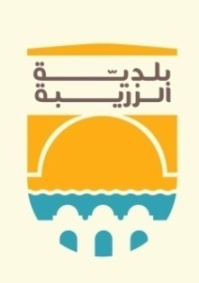 وزارة الشؤون المحلية والبيئة                                                                         الزريبة في/........................................................................................................................          ولاية زغوان              بلديــــة الزريبة      شؤون المجلس البلدي        مـحـضـر الـجـلـسـة الـتـمـهـيـديــة لـلـدورة الـعـاديـة الرّابعة        لـلـــمــــجـــلـــس الـــبــــلــــدي لـــبـــلــــديــــة الـــزريــــبــــة لــــســــنـــة 2019    الجـمـعـة 25 أكـتـوبـر 2019عقد المجلس البلدي لبلدية الزريبة دورته التمهيدية للدورة العادية الرابعة لسنة 2019 يوم الجمعة 25 أكتوبر 2019 على السّاعة الرابعة بعد الزوال بقصر بلدية الزريبة برئاسة السيّد: "إبراهيم بن عمر"، رئيس البلدية وبحضور ثلّة من السّادة أعضاء المجلس البلدي والبعض من مكوّنات المجتمع المدني بالزريبة عن الجمعيات والمنظّمات المحلّية وممثّلـي الأحزاب الوطنية على المستوى المحلـّي وعدد غفير من متساكنـي ومواطني مختلف عمادات المنطقة البلدية.   افتتح السيّد رئيس المجلس البلدي الجلسة بكلمة رحّب في مستهلّها بكافّة الحاضرين ومذكّرة إيّاهم بالإطار القانوني لهذه الجلسة التمهيدية باعتبارها تسبق انعقاد الدورة العادية الرّابعة للمجلس البلدي والتّـي تخصّص طبقا لأحكام الـفـقـرة الـثـالـثـة من الفـصـل 216 من مجلّة الجماعات المحلّية لسماع مشاغل وطلبات متساكني ومواطني المنطقة البلدية وتسجيلها لإحالتها لاحقا على أنظار اللّجان البلدية المختصّة قصد مزيد تدارسها وتحليلها وتقديم مقتـرح قرارات بلدية بشأنها أو البعض منها يقع التداول حولها من طرف السّادة أعضاء المجلس البلدي خلال أشغال الدورة العادية المقبلة.وعلى ذلك، قدّم السيد رئيس البلدية تهانيه وتهاني كافة أعضاء المجلس البلدي للشعب التّونسي بعد إنجازه لمختلف الاستحقاقات الانتخابية من انتخابات تشريعية وانتخابات رئاسية بدوريها الأول والثاني والذي عبّر فيه الشعب التونسي عن إرادته الحقيقية والصادقة لاختيار رئيسه الأستاذ "قيس سعيد" رئيس الجمهوية التّونسية أو بمجلس نوّاب الشّعب وهنا استغل الفرصة لتوجيه أسمى عبارات التّهاني لكلّ السّادة النّواب الجدد عن جهة زعوان وخاصة أبناء معتمدية الزريبة السيّدان: "عبد المجيد عمّار" عن حزب "حركة النهضة"، والسيد: "الجديدي السبوعي" عن حزب "قلب تونس" بالإضافة إلى السّادة: "فخر الدين شبشوب"عن "حزب نداء تونس" و"أحمد الصغير"، عن "الحزب الدستوري الحر"، و"شكري الحاج عمارة" عن "القائمة المستقلّة الخير" والذين أشار إلى أنّه سيكون للمجلس البلدي لبلدية الزريبة لقاءات عديدة معهم من أجل دفع المشاريع البلدية والجهوية سواء المعطّلة أو التي بصدد الانجاز أو التي سيقع برمجتها مستقبلا.هذا وذكّر السيّد رئيس البلدية الحاضرين بالحملة التطوعية للنظافة والتي قام بتنظيمها متساكني المنطقة البلدية بكافة العمادات حيث تولت البلدية معاضدة هذا المجهود التطوعي لشباب ومواطني تلك المناطق وذلك بتوفير كميات كبيرة من الدهن وعدد مائة (100) كرسي استراحة تم تركيز البعض منها ببعض المناطق وسيتم خلال الأيام القليلة القادمة بباقي المناطق الأخرى من المجال الترابي للمنطقة البلدية.هذا واستغل السيد رئيس البلدية الفرصة لتذكير الحاضرين ببعض المسائل والمواضيع ذات الصلة بسير العمل البلدي خلال المدة الفاصلة بين الدورة العادية الثالثة لسنة 2019 والدورة التمهيدية الحالية، حيث أشار إلى أنّ نسق العمل البلدي يسير بنسق حثيث حيث ما انفكت مختلف الإدارات والمصالح والأقسام البلدية تعمل قدر المستطاع في سبيل دفع العمل البلدي وتحقيق جودة الحياة لفائدة جميع متساكني المجال الترابي للمنطقة البلدية وتجلى هذا المجهود خاصة خلال المدة الفارطة على إمضاء عدد أربعة (4) اتفاقيات نذكر منها: انخراط بلدية الزريبة في شبكة مدينتي لتبادل التجارب مع بعض بلديات الجهورية في عدة مجالات ومحاور ذات الصلة بسير العمل البلدي. انخراط بلدية الزريبة في برنامج البيانات المفتوحة حيث تمّ اختيارها من ضمن عدد اثني عشر (12) بلدية أخرى على مستوى الجمهورية لتكريس ثقافة البيانات المفتوحة. انخراط بلدية الزريبة في إطار تنفيذ التعهّد الحادي عشر (11) الوارد بخطّة العمل الوطنية الثّالثة لشراكة الحكومة المفتوحة والمتعلق بإرساء شراكة الحكومة المفتوحة على المستوى المحلّي، حيث تجدر الإشارة هنا إلى أنّ بلدية الزريبة شاركت يومي 23 و24 أكتوبر 2019 بنزل "المرادي بسوسة" في الملتقى الإقليمي الذي نظّمته رئاسة الحكومة ووزارة الوظيفة العمومية (وحدة الإدارة الالكترونية) والمنظمة العالمية des politiques meilleures pour une vie meilleure (OCDE) مع مشاركة 3 بلديات من ايطاليا وفرنسا واسبانيا سبق لها الانخراط ضمن هذا البرنامج قصد تبادل التجارب والخبرات مع بلديات الجمهورية التونسية التي وقع عليها الاختيار، هذا وتمثّل مبادرة شراكة الحكومة المفتوحة منتدى متعدّد الإطراف يضمّ الدول الرّاغبة في العمل في مجال الحكومة المفتوحة وتعكس مجهوداً عالميّا لتحسين أداء الحكومات، وتهدف هذه المبادرة بصفة أساسية إلى ضمان الالتزام الجدّي من قبل الحكومات المنضوية ضمنها بجملة من المبادئ المتعلّقة أساسا حول تعزيز الشّفافية والنّزاهة والمساءلة ومكافحة الفساد وتشريك المواطن في أخذ القرار والنّفاذ إلى المعلومة عبر توظيف تكنولوجيات المعلومات والاتّصال وبالتّالي جعله فاعلا و مسؤولا عن معاضدة البلدية في إنجاز مشاريعها وإدارة الشّأن العام. انخراط بلدية الزريبة في برنامج التأهيل البيئي حيث كان لرئيس البلدية لقاء مع مصالح وزارة الشؤون المحلية للتباحث حول محتوى هذا البرنامج والايجابيات التي ستحصل للبلدية بعد الاختيار عليها لتكون من بين البلديات التي ستنتفع ببرنامج التأهيل البيئي.    وفي إطار مواصلة تدخله أعلم السيد رئيس البلدية كافة الحاضرين إلى أنّ بلدية الزريبة هي بلدية متوسطة الحال شأنها شأن معظم بلديات الجمهورية يبلغ حجم تقديرات ميزانيتها خلال السنة المقبلة 4.500 أ.د بعنوانيها الأول والثاني مستغلاّ الفرصة هنا بتذكير الحاضرين بالمقتضيات الواردة صلب منشور السيد وزير الشؤون المحلية والبيئة عدد 03 لسنة 2019 المؤرّخ في 21/02/2019 والمتعلّق بإعداد ميزانيات البلديات لسنة 2020 والذي اقتضى ضمن أحكام الفصل 216 من مجلة الجماعات المحلية عرض المشروع الأولي لميزانية السنة المقبلة على المواطنين ضمن أشغال الدورة التمهيدية التي تسبق انعقاد الدورة العادية، حيث نوّه هنا بالمجهود الذي بذلته الإدارة البلدية تحت إشراف ومتابعة خاصة من طرف لجنة الشؤون المالية والاقتصادية ومتابعة التصرف في إعداد المشروع الأولي لميزانية بلدية الزريبة لسنة 2020 بالاعتماد علة مجموعة من المؤشرات المالية لميزانيات السّنوات السّابقة، بالإضافة إلى جملة من الكشوفات المالية التي تتعلّق بتقديرات موارد ونفقات ميزانية السنة الحالية و الاستخلاصات الحقيقية الحاصلة إلى حد تاريخ هذه الجلسة ومختلف المعطيات ذات العلاقة والصّلة ببعض النّفقات المزمع صرفها خلال السّنة المقبلة بعد التعرّف على التقديرات المالية التي سيتمّ إحالتها للبلدية من طرف صندوق القروض ومساعدة الجماعات المحلية.لذلك، وفي مرحلة أولى عقدت لجنة الشّؤون المالية والاقتصادية ومتابعة التصرّف جلسة تمهيدية أوّلية  مع الإدارة البلدية قصد التعرّف على مقترح الإدارة البلدية، ثم تولّت بتاريخ 02 أكتوبر من الشّهر الحالي عقد أشغال جلسة لجنة المالية والتي تمّ خلالها صياغة المشروع الأولى لميزانية البلدية لسنة 2020 والذي وقع عرضه من طرف السيّد رئيس لجنة المالية على أنظار السّادة أعضاء المكتب البلدي خلال أشغال جلسته المنعقدة بتاريخ 03 أكتوبر2019.  وقصد استكمال باقي الاجراءات المتعلّقة بالميزانية تولّت البلدية بتاريخ 10 أكتوبر 2019 إحالة هذا المشروع على أنظار السيّد أمين المال الجهوي بزغوان المختص ترابيا مصحوبا بمختلف الوثائق التفسيرية لإبـداء الـرأي طبقا لأحكام الفصل 170 من مجلّة الجماعات المحلّية.وعلى ذلك أعلم السيد رئيس البلدية كافة المواطنين الحاضرين بهذه الجلسة التمهيدية إلى أن حجم ميزانية بلدية الزريبة لسنة 2020 بلغ: 4.540.000.000 د  مفصّلة كالآتي:- جملة العنوان الأول:   3,342,418.000 د.- جملة العنوان الثاني:1,197,582.000  د.  هذا، وسيتم بعد استكمال السيد أمين المال الجهوي لمهامه الخاصة بمشروع الميزانية عرض هذا المشروع على أنظار السّادة أعضاء المجلس البلدي لدراسته ومناقشته فصلا فصلا وجزءا جزءا والمصادقة عليه في الآجال القانونية التي نص عليها منشور السيّد وزير الشؤون المحلية والبيئة المشار إليه أعلاه.  وعلى إثر هذا العنصر تولّى السيد رئيس المجلس البلدي تقديم بسطة وكشف موجز لفائدة جميع الحاضرين حول المشاريع المنجزة أو المبرمج إنجازها أو المعطّلة داخل المجال الترابي للمنطقة البلدية وهي كالآتي: - مشاريع برنامج الاستثمار البلدي التشاركي لسنة 2019أعلم السيد رئيس البلدية الحاضرين إلى أنّ بلدية الزريبة قامت خلال الأسبوع الفارط بالتزوّد بالصّهريج الشّافط والذي سيقع التدخل به ببعض مناطق المجال الترابي الغير مشمول بتدخل الديوان الوطني للتطهير، بالإضافة إلى أنّه سيقع خلال الأسبوع المقبل التزود أيضا بالجرّار وآلة الجرف والحفر الكبيرة الحجم والتي سيقع بواسطتها التدخّل لتهيئة بعض المسالك الفلاحية والطرقات قصد فكّ العزلة عن بعض التجمّعات السكانية داخل المجال الترابي للمنطقة البلدية، أمّا فيما يخص مشروع تهيئة بطحاء المحطّة الاستشفائية بالزريبة فالبلدية في انتظار ورود المقترح والتصوّر الأولي من طرف مكتب الدراسات المختص الذي وقع تعيينه في الغرض بالإضافة إلى مشروع تنوير بعض مناطق المجال الترابي المضاف حيث أعلنت المصالح البلدية المختصة عن الاستشارة الخاصة بهذا المشروع وحدّد مبدئيا تاريخ 01 نوفمبر كآخر أجل لقبول عروض المشاركة.   - مشاريع برنامج التنمية المندمجة (PRD) والبرنامج الجهوي للتنمية (PDI) الخاص بوزارة التنمية.تتمثّل جملة هذه المشاريع كالآتي:- مشروع إحداث منطقة حرفية لصناعة الجير بالجوف بمبلغ قدره: 900 أ.د.- مشروع إحداث منطقة حرفية للصناعات التقليدية بالباطرية بمبلغ قدره: 210 أ.د.- مشروع تهيئة السوق الأسبوعية بحي السعادة بالزريبة قرية بمبلغ قدره: 250 أ.د.- مشروع تهيئة وتهذيب الحي السياحي بالزريبة حمام بمبلغ قدره: 1.700 أ.د.- مشروع تهذيب الحي السكني بعين الباطرية بمبلغ قدره: 810 أ.د.- مشروع تهذيب الحي السكني بوادي الكنز بمبلغ قدره: 950 أ.د.- مشروع تهذيب الحي السكني بعين الباطرية بمبلغ قدره: 810 أ.د.- مشروع إحداث ملعب حي بوادي الكنز بمبلغ قدره: 100 أ.د.- مشروع إحداث مركز صحة أساسية بوادي الكنز بمبلغ قدره: 250 أ.د.- مشروع إحداث مركز صحة أساسية ببني مار بمبلغ قدره: 250 أ.د.- مشروع إحداث عدد ثلاثون (30) مشروعا فلاحيا  بمبلغ قدره: 1.200 أ.د.- مشروع إحداث عدد ثلاثون (30) مشروعا في المهن الصغرى والخدمات بمبلغ قدره: 900 أ.د.- مشروع إحداث عدد خمسة وعشرون (25) مشروعا في الصناعات التقليدية بمبلغ قدره: 900 أ.د.- الـمشاريع القطاعية:- مـشـاريـع وزارة الـتـربـيـة:- مشروع صيانة المدرسة الابتدائية الهدى بالزريبة حمّام وإحداث قاعة متعددة الاختصاصات.- مـشـاريـع وزارة الصناعة:- مشروع تهيئة المنطقة الصناعية القسط الرابع (4) على مساحة 40 هك.- مـشـاريـع وزارة التجهيز والاسكان:- مشروع تهيئة وتعبيد 40 كلم من المسالك الفلاحية: مسلك وادي الكنز، مسلك أولاد جبنون، مسلك أولاد بن حمودة، مسلك أولاد سلاّم بطول 6.9 كلم.- مشروع تهيئة وتعبيد مسلك أولاد فاطمة بالزريبة بطول 4 كلم.- الصيانة الدورية لشبكة المسالك الفلاحية بطول 16.5 كلم: مسلك بني مار على طول 9 كلم، مسلك جلاص على طول 1.5 كلم.- برنامج معالجة أضرار الفيضانات لسنة 2018: صيانة الطريق الجهوية عدد 133، صيانة طريق منطقة بني مار، المهيريس، عين عكة، عين الانصارين والزريبة العليا.- برنامج الحد من التفاوت الجهوي: تعهد وتهذيب حي السلام والنّور بالزريبة قرية، تهذيب الحي السياحي بالزريبة حمّام.- مشروع التهيئة المائية: صيانة محطة ضخ الري ببوعشير، المنطقة السقوية عين الفوّارة.- قطاع السكن: تهيئة وصيانة مركز الحماية الوطنية بالزريبة، بناء مساكن بمنطقة الجوف والشرشارة القسط الثالث.- قطاع البريد والاتصال: إحداث مركز بريد بمنطقة جرادو.- مـشـاريـع وزارة المرأة والأسرة والمسنّين:- مشروع تهيئة وصيانة نادي الأطفال بالزريبة قرية.- مـشـاريـع وكالة التهذيب والتجديد العمراني:- مشروع تهذيب منطقة جرادو.- مـشـاريـع البرنامج الجهوي للتنمية المندمجة (PRD):- مشروع تمديد شبكة الماء الصالح للشراب بمجمع التنمية الفلاحية بعين الباطرية ليشمل بقية متساكني المنطقة.- مشروع تهيئة مسلك أولاد التومي، مسلك أولاد الأسود، مسلك أولاد جبريل...	و على إثر هذا التقديم الذي تضمّن كشفا دقيقا لجملة المشاريع التنموية المبرمج إنجازها بكامل أرجاء المنطقة البلدية وقبل المرور إلى الاستماع إلى تدخّلات المواطنين الحاضرين بالجلسة أحال السيد رئيس البلدية الكلمة إلى الآنسة "نجلاء بن زينة" رئيسة لجنة الديمقراطية التشاركية والحوكمة المفتوحة بالمجلس البلدي والتي تولّت تقديم بسطة موجزة حول مسار إعداد برنامج الاستثمار البلدي التشاركي لبلدية الزريبة لسنة 2020 ، حيث قامت البلدية في مرحلة بتكوين خلية للبرنامج بمقتضى قرار بلدي والتي تولت ضبط مسار يتعلق بالمنهجية التي ستعتمدها لإنجاز مختلف مراحل البرنامح والذي من فقراته عقد جلسة تحسيسية مع مكونات المجتمع المدني وجلسة تحسيسية مع إطارات وأعوان وعملة بلدية الزريبة تليها جلسة للجنة الأشغال والتهيئة العمرانية لتقسيم المجال الترابي للمنطقة البلدية بعد إنجاز التشخيص المالي والفنّي وعقد جلسة عامة تشاركية أولى وجلسة المناطق والجلسة العامة التشاركية الثانية والنهائية لتنتهي بالمصادقة النهائية على وثيقة المخطط من طرف السادة أعضاء المجلس البلدي خلال أشغال الدورة العادية المقبلة.	  وعلى إثر هذا التقديم الموجز لمسار ومنهجية إعداد برنامج الاستثمار البلدي التشاركي لسنة 2020 تولّى السيد رئيس البلدية إحالة الكلمة إلى السادة المواطنين الحاضرين بالجلسة وذلك قصد سماع تدخّلاتهم ومشاغلهم ذات الصلة بسير العمل البلدي والتي تمحورت حول المواضيع والعناصر التّالية:		وقبل اختتام أشغال هذه الدورة التمهيدية للدورة العادية الرابعة للمجلس البلدي لسنة 2019 ، والتي تميّزت بحماس كبير من طرف جميع المتدخّلين والتي تنمّ عن وعيهم وإحساسهم العميق بالمشاكل والعراقيل التي تحول دون تنمية مناطقهم جدّد السّيد: " إبراهـيـم بن عـمـر" رئيس البلدية شكره إلى كافّة المتساكنين ومختلف مكوّنات المجتمع المدني على المستوى المحلّي على حضورهم أشغال هذه الجلسة وتفاعلاتهم التي مسّت مختلف المسائل والعناصر ذات الصّلة بسير العمل البلدي داعيا الجميع إلى مزيد التّفاعل بإيجابية للإنجازات والتدخّلات البلدية، مع الاشارة إلى أنّه تبقى مختلف مصالح وأجهزة وهياكل البلدية منفتحة على جميع المقترحات والتوصيات التّي من شأنها أن تساعد في  تعزيز وتطوير العمل البلدي لتحقيق جودة الحياة لفائدة جميع متساكني المجال الترابي للمنطقة البلدية.      ورفــعــت أشـغـال هـذه الـجـلـسـة الـتـمـهـيـديـة فـي حـدود الـسّـاعـة الـتـّاسـعـة لـيـلا./.                                                                        رئـيـس بـلـديـة الـزريـبـة                                                                            إبـراهـيـم بـن عـمـرالـمـتـدخـلمـحتوى التدخلرد رئيس البلديةأيمن السّبوعيتطرق إلى النقاط التالية:- التوقيت المتأخر للجلسة.- البث المباشر للجلسة على صفحة التواصل الاجتماعي للبلدية.- تركيز عدد 2 بيوت صلاة بفضاء الحمام وبقصر البلدية.- بطالة شباب المنطقة البلدية ورفض أصحاب الشركات والمصانع إدماجهم بسوق الشغل.- وضعية عامل الحضيرة "عاطف دخيل".- وضعية الحي السياحي بالزريبة بعد تأخّر الشركة الوطنية لاستغلال وتوزيع المياه في تنفيذ أشغال تمديد الشبكة ومراعاة ظروف المواطنين في عملية الخلاص.- تقسيم الأراضي الحكومية على متساكني المنطقة البلدية.- التوقيت تم ضبطه من طرف المكتب البلدي وسيتم مستقبلا مراعاة ظروف المواطنين عند ضبط تاريخ الدورتين المقبلتين.- الجلسة تبث بصفة مباشرة.- سيتم دراسة الطلب المتعلق بإنجاز بيتي صلاة مع المصالح الجهوية لوزارة الشؤون الدينية.- سيتم تكوين لجنة محلية من البلدية والمعتمدية وبعض مكوّنات المجتمع المدني بالزريبة وممثّلين عن شباب المنطقة للتّحاور مع أصحاب المصانع والشّركات قصد حلحلة إشكال عدم قبول أبناء المنطقة البلدية للعمل بهذه الشركات.- فيما يخصّ توزيع المقاسم السّكنية، البلدية في انتظار إحالة قطع الأرض لفائدتها من طرف وزارة أملاك الدولة والشؤون العقارية.مهران بن عبد اللهطلب من رئيس البلدية إجابته كتابيا حول النقاط التالية:- الميزانية المرصودة من المجلس البلدي لتسييج ملعب الحي ومدخل الحي بمنطقة بوعشير.- التنوير العمومي لمنطقة بوعشير المدرج ضمن برنامج الاستثمار البلدي لسنة 2019.- كيفية توزيع المساعدات الموظفة بالمجال الترابي المضاف للمنطقة البلدية.- سيتم التدخل لتسييج ملعب الحي وتجميل مدخل مدينة بوعشير باعتبارها بوابة المنطقة البلدية.- مشروع التنوير العمومي تم تخصيص اعتماد قدره 40 أ.د لمنطقة بوعشير لتركيز أعمدة ونقاط إضاءة جديدة.- المساعدات الموظفة سيتم عقد جلسة تشاركية مع متساكني المجال الترابي المضاف للتوافق على المشاريع التنموية المزمع إنجازها بتلك المناطق.عمر بن سالمتطرق إلى النقاط التالية:- الطريقة التي سيتم بها إسناد وتوزيع المحلات التجارية التي صادق على إنجازها المجلس البلدي بفضاء السوق الاسبوعية بالزريبة، حيث يرفض المعني بالأمر إجراء بتة عمومية بشأنها ويقترح أن يتم إسنادها في إطار برنامج تشغيل الشباب ولفائدة بعض الحالات الاجتماعية وخصوصا الفئات المعوزة.-- طلب استرجاع بعض المحلات البلدية التي سبق اسنادها لفائدة فوج الكشافة والمصائف بالزريبة وإعادة توزيعها على الشباب العاطل لجل مشكل البطالة بمنطقة الزريبة حمام  بخصوص هذه المحلات تمّت المصادقة بالاجماع من طرف أعضاء المجلس على تخصيص كامل المنحة التي تحصلت عليها البلدية مقابل تميزها في مجال الشفافية لبناء وتهيئة مجموعة من المحلات التجارية قصد دعم موارد الميزانية وسيتم برمجة هذا الطلب ضمن عناصر جدول أعمال الدورة المقبلة للتوافق مع السادة الأعضاء حول الطريقة القانونية المثلى لاستغلال هذه المحلات التجارية.محمد أمين الشامخمحمد أمين الشامختطرق إلى النقاط التالية:- ملف بلدية الزريبة مع وزارة السّياحة بخصوص جعل البلدية بلدية سياحية.- تركيز مدارج بالملعب البلدي المعشب بالزريبة.- بناء قاعة متعددة الاختصاصات بالزريبة حمام.تطرق إلى النقاط التالية:- ملف بلدية الزريبة مع وزارة السّياحة بخصوص جعل البلدية بلدية سياحية.- تركيز مدارج بالملعب البلدي المعشب بالزريبة.- بناء قاعة متعددة الاختصاصات بالزريبة حمام.- تم إرسال ملف لمصالح وزارة السياحة يتضمن طلب إدراج بلدية الزريبة ضمن البلديات السياحية في الجمهورية التونسية.- تم عقد لقاء مع السيدة وزير شؤون الشباب والرياضة بحضور السادة محمد بن سالم عضو مجلس نواب الشعب والسيدين الهاشمي الأسود رئيس لجنة الأشغال والتهيئة العمرانية وعبد الملك الحاج حسين رئيس لجنة الطفولة والشباب والرياضة بخصوص طلب إدراج مشروع بناء مدارج بالملعب البلدي المعشب بالزريبة من ضمن مشاريع وزارة الشباب والرياضة للسنة المقبلة بالإضافة إلى مشروع بناء دار شباب بالزريبة قرية وإعادة تهيئة وصيانة نادي الشباب الريفي بمنطقة عين الانصارين.- بخصوص القاعة المتعدّدة الاختصاص تمت الموافقة على إحداثها والبلدية تولت إرسال ملف فنّي تام الموجب للمصالح المعنية.- تم إرسال ملف لمصالح وزارة السياحة يتضمن طلب إدراج بلدية الزريبة ضمن البلديات السياحية في الجمهورية التونسية.- تم عقد لقاء مع السيدة وزير شؤون الشباب والرياضة بحضور السادة محمد بن سالم عضو مجلس نواب الشعب والسيدين الهاشمي الأسود رئيس لجنة الأشغال والتهيئة العمرانية وعبد الملك الحاج حسين رئيس لجنة الطفولة والشباب والرياضة بخصوص طلب إدراج مشروع بناء مدارج بالملعب البلدي المعشب بالزريبة من ضمن مشاريع وزارة الشباب والرياضة للسنة المقبلة بالإضافة إلى مشروع بناء دار شباب بالزريبة قرية وإعادة تهيئة وصيانة نادي الشباب الريفي بمنطقة عين الانصارين.- بخصوص القاعة المتعدّدة الاختصاص تمت الموافقة على إحداثها والبلدية تولت إرسال ملف فنّي تام الموجب للمصالح المعنية.محمد علي خماريةمحمد علي خماريةتعرض إلى النقاط التّالية:- مآل المساعدات المالية الموظفة التي وعدت وزارة الإشراف بصرفها للمناطق المضافة حديثا للمجال الترابي.- نقص في التشخيص الفني الذي أعدته البلدية باعتباره لم يتعرض لمنطقة بني مار مع عمادة الجوف الغربية.- الوضعية الكارثية للطريق الرئيسية العابرة لمنطقة الجوف من المقترق الدائري لطريق الزريبة زغوان إلى منطقة حلق الناب.- عملية التنظيف والتعهّد الدوري للمسالك الفلاحية بمنطقة الجوف.- وضعية المدرسة الابتدائية بمنطقة بني مار جراء غياب حارس لها وسور خارجي وقاعة مراجعة للتلاميذ في وقت الفراغ.- وضعية الماء الصالح للشراب بكامل أرجاء منطقة الجوف نتيجة البطء في عملية السيلان من الحنفيات المركزة بالمنازل. تعرض إلى النقاط التّالية:- مآل المساعدات المالية الموظفة التي وعدت وزارة الإشراف بصرفها للمناطق المضافة حديثا للمجال الترابي.- نقص في التشخيص الفني الذي أعدته البلدية باعتباره لم يتعرض لمنطقة بني مار مع عمادة الجوف الغربية.- الوضعية الكارثية للطريق الرئيسية العابرة لمنطقة الجوف من المقترق الدائري لطريق الزريبة زغوان إلى منطقة حلق الناب.- عملية التنظيف والتعهّد الدوري للمسالك الفلاحية بمنطقة الجوف.- وضعية المدرسة الابتدائية بمنطقة بني مار جراء غياب حارس لها وسور خارجي وقاعة مراجعة للتلاميذ في وقت الفراغ.- وضعية الماء الصالح للشراب بكامل أرجاء منطقة الجوف نتيجة البطء في عملية السيلان من الحنفيات المركزة بالمنازل. - بخصوص المساعدات المالية الموظفة لم يقع إلى حدّ هذا التّاريخ تحويلها للبلدية حيث سيقع عقد جلسات تشاركية مع متساكني المجال الترابي المضاف قصد تحديد المشاريع المزمع إنجازها بتلك المناطق.- بالنسبة لموضوع المدرسة الايتدائية ببني مار سيقع مراسلة الإدارية الجهوية للتربية بزغوان لإحاطتها علما بمختلف النقائص الحاصلة بهذه المدرسة.- بالنسبة للطريق الرّابط من المهيريس مرورا بعين الانصارين إلى حدود منطقة حلق النّاب فهي مرجع نظر الادارة الجهوية للتجهيز بزغوان باعتبارها طريق مرقمة مع الاشارة إلى أنّه تمّ تكليف مقاولة لتعهد هذه الطريق.- بالنسبة لوضعية المنازل التي تشكو نقصا في التزود بالماء الصالح للشرب فستتولى البلدية مكاتبة الشركة الوطنية لاستغلال وتوزيع المياه بزغوان قصد دعوتها للتدخل لحل هذا الاشكال. - بخصوص المساعدات المالية الموظفة لم يقع إلى حدّ هذا التّاريخ تحويلها للبلدية حيث سيقع عقد جلسات تشاركية مع متساكني المجال الترابي المضاف قصد تحديد المشاريع المزمع إنجازها بتلك المناطق.- بالنسبة لموضوع المدرسة الايتدائية ببني مار سيقع مراسلة الإدارية الجهوية للتربية بزغوان لإحاطتها علما بمختلف النقائص الحاصلة بهذه المدرسة.- بالنسبة للطريق الرّابط من المهيريس مرورا بعين الانصارين إلى حدود منطقة حلق النّاب فهي مرجع نظر الادارة الجهوية للتجهيز بزغوان باعتبارها طريق مرقمة مع الاشارة إلى أنّه تمّ تكليف مقاولة لتعهد هذه الطريق.- بالنسبة لوضعية المنازل التي تشكو نقصا في التزود بالماء الصالح للشرب فستتولى البلدية مكاتبة الشركة الوطنية لاستغلال وتوزيع المياه بزغوان قصد دعوتها للتدخل لحل هذا الاشكال. سلوى رقازسلوى رقازطرحت وضعية إبنها العاطل عن العمل وترغب في الحصول على قطعة أرض لبناء كشك لفائدته قصد خلق مورد رزق لفائدته. طرحت وضعية إبنها العاطل عن العمل وترغب في الحصول على قطعة أرض لبناء كشك لفائدته قصد خلق مورد رزق لفائدته. - بالنسبة للأكشاك عملية الإسناد حاليا متوقفة باعتبار عدم توفّر الفضاءات الممكن تعاطي النشاط بها داخل المنطقة البلدية لاسيما بعد إسناد عديد الأكشاك من طرف المجلس البلدي خلال المدة الفارطة. ياسر النّوريتطرق إلى النقاط والمسائل التالية:- غياب أعضاء المجلس البلدي عن الحضور ومواكبة أشغال اللجان البلدية والجلسات التمهيدية والعادية.- الميزانية التي سبق رصدها لإنجاز مسرح للهواء الطلق بالزريبة.- وضعية الرجل المسن الذي وقع طرده من المسكن الذي كان يتسوّغه بالحي السّياحي.- بخصوص غياب السادة أعضاء المجلس البلدي سيقع تحسيسهم والتنبيه عليهم إن لزم الأمر للحضور والدفاع على مصالح المواطنين الذين انتخبوهم ووضعوا ثقتهم فيهم.- تم تخصيص فضاء قرب دار الثقافة بالزريبة لإنجاز هذا المسرح ولم يقع إلى حدّ هذا التاريخ برمجة اعتمادات مالية لإنجاز هذا الفضاء الشبابي.- بخصوص وضعية الرجل المسن، تولت البلدية في مرحلة أولى إيوائه بمسكن حارس البلدية وذلك إلى حين إيجاد حل لوضعيته مع مختلف المصالح الاجتماعية المختصة.محمد الحاج عليأثار النقاط التّالية:- توجّه بلوم كبير للمجلس البلدي الذي يعتقد حسب رأيه أنّه فشل فشلا ذريعا في الاستجابة لمطالب ومشاغل متساكني المجال الترابي للمنطقة البلدية.- وضعية الطريق المؤدية لمنطقة الجوف.- الوضعية الكارثية لمستوصف عين الانصارين نتيجة نقص الأطباء وتدهور البنية الأساسية.- نقص نقاط الإضاءة ببعض التجمعات السكنية بمنطقة الجوف.- ملعب الحي بمنطقة عين الانصارين.- المدرسة الاعدادية بمنطقة الجوف.- صيانة وترميم الحنفية العمومية بعين الانصارين.- الحي الحرفي المختص في صناعة مادة الجير- وضعية نادي الشباب الريفي بمنطقة عين الانصارين من عمادة الجوف الشرقية.- بخصوص الحنفية العمومية سيقع بحول الله برمجة مشروع بلدي لصيانتها خلال برامج مشاريع سنة 2020 نظرا لرمزية هذه الحنفية العمومية في نفوس كافّة متساكني منطقة الجوف.- بالنسبة لمشروع التنوير العمومي وقع برمجة تدخل بمنطقة الجوف والبلدية في انتظار ورود العروض الخاصة بالاستشارة التي تمّ الاعلان عليها بالصحف وبمنظومة الشراءات على الخط منذ تاريخ 01/10/2019.- وضعية الطريق المؤدية لمنطقة الجوف وقع تعيين مقاولة خاصة من طرف الادارة الجهوية للتجهيز بزغوان التي ستتولى خلال الايام القريبة القادمة التدخل لإعادة صيانة هذه الطريق.- الحي الحرفي بمنطقة الجوف سيقع إعادة التباحث بشأنه مع مصالح وزارة التنمية والمسؤولين الجهوين وبعض مكونات المجتمع المدني بالمنطقة قصد إيجاد الحلول الممكنة بشأنه.- بخصوص نادي الشباب الريفي بمنطقة عين الانصارين فالبلدية لها وعد من طرف السيدة وزيرة الشباب والرياضة لرصد الاعتمادات المالية اللازمة قصد إعادة تهيئة هذا الفضاء.بخصوص سوق الجوف فسيقع برمجة إعادة تهيئته ضمن المشاريع الاقتصادية الخاصة بالمساعدات غير الموظفة.إيناس بن عليطرحت الموضوع التالي:- الحالة الصحية المتدهورة لإبنها نتيجة البطالة المزمنة التي يعاني منها.- وقع في بعض المناسبات التدخل لفائدته لدى بعض المؤسسات الصناعية المنتصبة بالمنطقة غير أنّه رفض العمل بها، سيقع إعطائه الأولوية في الإدماج بسوق الشغل بعد عقد جلسة مع الصناعيين بخصوص تشغيل أبناء المنطقة البلدية بمؤسسات المنطقة الصناعية.وسيم الشائبتطرق إلى النقاط التالية:- غياب الإعلام على مستوى تقديم نشاط البلدية.- غياب مواد الدهن والزينة لفائدة شباب بوعشير الذي قام بالحملة التطوعية للنظافة.- عدم تركيز كراسي استراحة بمنطقة بوعشير.- تقص في فوانيس الإضاءة بقرية بوعشير.- عدم الاهتمام بالمخزون الثقافي والسياحي "ساجرماس" بمنطقة الحارات ببوعشير في نطاق دعم السياحة البديلة.- طلب توضيح كتابي حول وضعية التطهير بمنطقة بوعشير.- فيما يخص الإعلام ببلدية الزريبة سيقع دعوة رئيسة لجنة الإعلام إلى ضرورة مزيد تطوير نشاط لجنتها مع الإشارة إلى أنّ البلدية تولّت مؤخّرا تركيز خلية اتصال بالبلدية مهمتها تقديم آخر المستجدّات في العمل البلدي.- سيقع التنسيق مع جميع ألطراف المتدخلة لإدراج الموقع الأثري ساجرماس ضمن المواقع الأثرية للعمل على استغلال الفضاء الكائن بمنطقة الحارات في تنظيم التظاهرات الثقافية.- بخصوص باقي المطالب وخاصة وضعية التطهير بمنطقة بوعشير فسيقع مدّكم بتقرير كتابي يلخّص مآل هذا الملف والعراقيل التي حالت إلى حدّ هذا التاريخ برمجة أشغال تطهير بمنطقة بوعشير.  رشاد بن سعدتطرّق إلى:- الوضعية الكارثية التي أصبحت تعيشها منطقة بوعشير جرّاء انعدام المرافق الأساسية بها.- غياب أي دور لمعتمد المنطقة في الإضغاء لمشاغل متساكني منطقة بوعشير الذين لم يتحصّلوا على تراخيص لإدخال الماء الصالح للشراب بتعلّة رفض عمدة المنطقة إسناد شهادة تصرف في العقّار تنفيذا لتعليمات سلطة الإشراف.- ستحظى منطقة بوعشير شأنها شأن باقي المناطق الأخرى بالعناية اللازمة خلال عملية برمجة المشاريع التنموية.- سيقع تدارس الوضع التنموي لمدينة مع السلط المحلية المعنية بالتنسيق مع سلطة الإشراف لدفع تنفيذ بعض المشاريع المبرمج انجازها بالمنطقة.- سيقع إعادة مكاتبة سلطة الإشراف قصد حلحلة موضوع إسناد شهائد التصرف في العقارات وذلك حتى يتسنى للبلدية تقديم تراخيص الماء والكهرباء لفائدة طالبيها.جلال السعيدي-تعرض إلى النقاط التالية:- مشروع تنوير الملعب البلدي بالزريبة قرية.- مشروع تعشيب الملعب البلدي بالزريبة قرية.- المقاسم السكنية بمنطقة الزريبة قرية.- تعيين حارس للملعب البلدي.- تربية الحيوانات داخل الأحياء السكنية.- تهيئة مفترق مدخل الزريبة قرية من جهة النفيضة وبوفيشة مثل مفترق المنطقة الصناعية.- بخصوص مشروع تنوير الملعب البلدي تمّ برمجة اعتماد مالي قدره 250 أ.د وتمّ تكليف مكتب دراسات لإنجاز دراسة للمشروع.- بخصوص تعشيب الملعب البلدي بالزريبة قرية وباعتباره من المشاريع القطاعية فقد تمّ الحصول على وعد من السيدة وزيرة الشباب والرياضة بحضور عضو مجلس نواب الشعب ورئيس لجنة الأشغال والتهيئة العمرانية بالمجلس على برمجة الاعتمادات المالية اللازمة بميزانية وزارة الرياضة لسنة 2020.- بخصوص تعيين حارس للملعب البلدي سيقع خلال الأسبوع القادم تعيين حارس لتأمين عملية حراسة هذا المرفق البلدي.- بخصوص تهيئة المفترق بمدخل مدينة الزريبة قرية سيقع دراسة هذا الطلب والتوافق بشأنه لبرمجته ضمن المشاريع البلدية لسنة 2020. - بخصوص موضوع تربية الحيوانات بمنطقة الزريبة قرية وبناءا على مقترح السيد رئيس لجنة الأشغال والتهيئة العمرانية بالمجلس البلدي سيقع تحديد موعد مع ديوان الأراضي الدولية للإتفاق على تحديد موقع قار ونهائي لمربّي هذه الحيوانات لتجميع حيواناتهم خارج مناطق العمران. نادر السعيديطرح النقاط التالية:- وضعية الخندق بمدخل المدينة والمحاذي للمدرسة الاعدادية بالزريبة قرية.- الوضعية الكارثية للطرقات بحي النور بالزريبة قرية.- تساءل عن وضعية نقص الاعتمادات المالية الخاصّة بمشروع حي السّعادة بالزريبة قرية من 2 م.د إلى 700 أ.د.- صيانة وتعهد بعض الأنهج والشوارع بحي السعادة بالزريبة قرية في انتظار انطلاق إعادة تهيئة كامل أرجاء الحي والمبرمج إنجازها ضمن البرنامج الجهوي للتنمية.- بخصوص وضعية الخندق الكائن بمدخل المدينة والذي تمّ حفره من طرف مصالح الإدارة الجهوية للتجهيز بزغوان لحماية المدينة من خطر الفيضانات فسيقع مكاتبة الإدارة المعنية وذلك قصد دعوتها لإيجاد حل جذري لهذا الخندق والذي أصبح يمثّل خطرا كبيرا على تلاميذ المنطقة.- بخصوص مشروع تهيئة حي السعادة بالزريبة قرية فهو من المشاريع المدرجة ببرنامج التنمية المندمجة  وتتمثل مكوناته في:*- الطرقات والأرصفة والحواشي (2.5 كلم).*- التنوير العمومي (50 ن. ا).*- توسيع شبكة تصريف المياه المستعملة (550 م.خ).- بخصوص الصيانة الدورية لبعض الأنهج بحي السعادة فسيتم تكليف حضيرة الأشغال بالبلدية لبسط وجهر وتنظيف بعض الطرقات الرئيسية للحي في انتظار انطلاق مشروع إعادة تهيئة كامل الحي برمّته. زياد الشهلاويتولّى طرح واستعراض النّقاط التّالية:- مشكل بطالة شباب المنطقة البلدية.- مشروع تهيئة وتهذيب الحي السياحي بالزريبة وعدم ربط جميع المنازل بقنوات الصرف الصحي رغم تمتّع جميعهم بالماء الصالح للشراب بمقاسمهم.- ضرورة الإجابة على تساؤلات المواطنين الموجّهة على الصفحة الرسمية للبلدية على شبكة التواصل الاجتماعي.- ضرورة الحزم في تطبيق القانون على الجميع دون استثناء ودون محاباة.- بخصوص مشروع إعادة تهذيب الحي السياحي بالزريبة وبعد تدخل الديوان الوطني للتطهير عبر مقاولة خاصة لتمرير قنوات الصّرف الصحّي لجميع المتساكنين وسيتم ربط الباقي بالشبكة في حدود توفّر الامكانية الفنية الممكنة للربط.- بالنسبة لمشكل البطالة سيتمّ تكوين لجنة محلّية للتباحث مع الصناعيين قصد ادماج شباب المنطقة البلدية للعمل صلب الشركات والمؤسسات الصناعية المنتصبة بالمنطقة الصناعية بالزريبة حمّام.- بخصوص طلب الاجابة على تساؤلات واستفسارات المواطنين المرسلة الكترونيا على الصفحة الرسمية للبلدية على شبكة التواصل الاجتماعي فسيق أخذ هذه الملاحظة بعين الاعتبار وسيقع تكليف الإطار البلدي المكلف بالاعلام بالإجابة على مختلف هذه الاستفسارات والملاحظات.   أحمد الحاج حسينأثار النّقاط والمسائل التّالية:- تقديم شكره وامتنانه لرئيس المجلس البلدي على العروض المدعمة التي وفّرها لمهرجان الخرجة بالزريبة بفضل علاقاته مع مصالح وزارة الثقافة ودعوته إلى ضرورة احترام المسؤولين والاعتراف بفضلهم في دفع نسق التنمية المحلية.- فض إشكال بطالة شباب المنطقة البلدية.- بخصوص العروض الثقافية التي تمّ منحها لمهرجان الخرجة بالزريبة توجّه بالشّكر إلى مصالح وزارة الثقافة على هذا الدعم.- بخصوص بطالة شباب المنطقة البلدية فسيقع طرح هذه النّقطة عند تكوين اللجنة المحلية التي ستتولّى التحاور مع أصحاب الشّركات المنتصبة بالمنطقة الصناعية بالزريبة. قيس الحاج حسين- طلب موافقة المجلس البلدي على مطلب الهيئة الفرعية للهلال الأحمر بالزريبة المتضمن طلب الحصول على مقسم لبناء مقر للفرع وقاعة أفراح بالطابق الثاني.- سيتم عرض المطلب على أنظار اللجنة المختصة بالبلدية التي ستتقدم بمقترح سيقع التداول بخصوصه من طرف أعضاء المجلس البلدي خلال الدورة العادية المقبلة للمجلس البلدي. أيمن الحاج حسين- تقدّم بمقترح بناء مسبح بلدي وملعب تنس بالزريبة حمّام.- بخصوص هذه المشاريع الشبابية يقع اقتراحها خلال الجلسات التشاركية المتعلقة ببرنامج الاستثمار البلدي.أحمد بن عبد الله- طرح مشكل السكن بالزريبة وعدم توزيع مقاسم صالحة للبناء.- بخصوص عملية إسناد المقاسم السكنية فالبلدية لازالت في انتظار إحالة قطع الأرض الدولية لفائدتها قصد إنجاز التقاسيم السكنية وتوزيعها على مستحقّيها.حمادي الأبيضطرح النقاط التالية:- مزيد العناية بالحمّام الشعبي بالزريبة باعتباره المورد الرئيسي لميزانية بلدية الزريبة.- غياب مركز أمن بمنطقة الحمّام.- طلب تكوين لجنة للعناية بالحمّام- المجلس البلدي سبق له تكوين لجنة غير قارة للعناية بالمحطّة الاستشفائية بالزريبة والتي قامت بتشخيص وضعية الحمام الشعبي وتدهور الخدمات بهذا المرفق الحيوي والذي يعتبر الشريان الرئيسي لميزانية البلدية.ريان اليزيديتطرّق إلى نقطتين هما:- البناء الفوضوي.- عدم احترام اصحاب الاكشاك للمساحة المرخّص لهم في استغلالها- بخصوص البناء الفوضوي، البلدية ساعية بالتنسيق مع مركز الشرطة البلدية على التصدي لهذه الظاهرة ومعالجتها طبقا للقانون.- بالنسبة لبعض التجاوزات الحاصلة من طرف أصحاب الاكشاك المتعلقة بعدم احترام المساحة القانونية المرخص لهم فيها بالاضافة إلى الاستغلال المفرط أحيانا للرصيف والطريق العام فستتولى البلدية التنبيه عليهم ودعوتهم إلى ضرورة التقيّد باستغلال المساحة القانونية التي رخّصت لهم فيها البلدية.